MỤC LỤCCHƯƠNG TRÌNH MÔN HỌC ĐIỀU DƯỠNG CƠ SỞ Đối tượng: ĐIỀU DƯỠNG CAO ĐẲNGGIÁO ÁN DẠY-HỌC		Mô đun: 	Kỹ thuật Điều dưỡng Tên bài học: 	Kỹ thuật phụ giúp bác sỹ đặt ống nội khí quản, mở khí quản.Số tiết:		 04 giờNgày giảng: 	……./.../2018Giáo viên:		 Nguyễn Hùng SơnI. PHẦN GIỚI THIỆU 1. Vị trí của bài học trong chương trình:Đây là bài học thứ 27 trong chương trình mô đun Kỹ thuât điều dưỡng (MĐ5) dành cho đối tượng điều dưỡng cao đẳng.Bài học kỹ thuật phụ giúp bác sỹ đặt ống nội khí quản, mở khí quản được thực hiện ở thời điểm học kỳ II năm thứ nhất.2. Ý nghĩa bài họcSau khi học xong bài này sinh viên vận dụng được hiểu biết về chỉ định, chống chỉ định, biến chứng để thực hiện KT phụ giúp trên NB giả định. Giải thích được các biến chứng, bất thường để đánh giá tình trạng NB trong tình huống LS. Tiến hành được KT phụ giúp trên người bệnh giả định theo đúng quy trình trong tình huống lâm sàng. Thể hiện được thái độ ân cần, tôn trọng trong giao tiếp và thiết lập được môi trường CSNB an toàn trong các tình huống dạy học cụ thể tại các phòng TH.II. CHUẨN ĐẦU RA/MỤC TIÊU BÀI HỌCSau buổi học, sinh viên có khả năng:Vận dụng kiến thức về giải phẫu, sinh lý hệ hô hấp, tuần hoàn để phân tích được các chỉ định, tai biến, biến chứng của kỹ thuật phụ giúp bác sỹ đặt ống nội khí quản (CĐRMĐ 1)Thể hiện được sự khẩn trương, chính xác khi tiến hành kỹ thuật phụ giúp bác sỹ đặt ống nội khí quản theo đúng quy trình (CĐRMĐ 5)Thể hiện được tính tích cực trong học tập. Có khả năng độc lập hoặc phối hợp tốt trong làm việc nhóm. Tự tin phát biểu trong môi trường học tập. (CĐRMĐ6)III. CHUẨN BỊGiáo viênCung cấp tài liệu, tình huống lâm sàng, câu hỏi yêu cầu cho sinh viênHướng dẫn cho sinh viên tự học trước khi đến lớpNghiên cứu sản phẩm tự học của sinh viên trước buổi giảngChuẩn bị đầy đủ phương tiện, vật liệu dạy học: dụng cụ, quy trình, video, mô hình giả định. Máy tính, màn chiếu, bảng phấnSoạn giáo án giảng dạy.Áp dụng các phương pháp giảng dạy: Tích hợp lý thuyết và thực hành, lớp học đảo chiều, giải quyết tình huống, hướng dẫn cầm tay chỉ việc.Sinh viênNghiên cứu Giải phẫu – Sinh lý phần có liên quan đến bài học phụ giúp bác sỹ đặt ống nội khí quản, mở khí quản.Nghiên cứu tài liệu, nghiên cứu tình huống và trả lời các câu hỏi theo yêu cầu của giáo viên trong các tình huống. (Sử dụng giấy A1 hoặc A0 để trả lời câu hỏi, Viết tên SV trong nhóm vào giấy A1 hoặc A0) Xem video các kỹ thuật điều dưỡng, nghiên cứu bảng kiểm để tìm ra bước quan trọng, bước khó, bước dễ sai lỗi, tai biến.Chủ động tổ chức thực hiện giờ tự học và học nhóm.Mạnh dạn liên hệ với giảng viên (cố vấn học tập) để được tư vấn, hỗ trợ về vấn đề  tự học, tự nghiên cứu qua các địa chỉ Email, gọi điện ...Gửi sản phẩm tự học đến địa chỉ Email: SPTH_KTDD_MĐ5@gmail.com. Tiêu đề: KTDD_MĐ5.27Chuẩn bị các phương tiện trình bày, thảo luận nhóm khi đến lớp (bài chiếu slide hoặc bài viết ra giấy A1 hoặc A0)Phân công người trình bày (luân phiên nhau).)Thực hiện đầy đủ các bài tập nhóm/bài tập và mỗi cá nhân được nhóm đánh giá.Mỗi bài chuẩn bị bài tập nhóm cần có trưởng nhóm; thư ký; báo cáo viên; người theo dõi thời gian.IV. TIẾN TRÌNH LÊN LỚPỔn định tổ chức: 01 phútKiểm tra sĩ số lớp học: ..............................................................................................Nội dung nhắc nhở học sinh (nếu có): ......................................................................Kế hoạch chi tiếtIV. TỰ ĐÁNH GIÁTÀI LIỆU THAM KHẢOBộ Y tế (2001). Điều dưỡng cơ bản, Nhà xuất bản Y họcCao đẳng Y tế Bạch Mai. (2015). Bảng kiểm Quy trình kỹ thuật điều dưỡngCao đẳng Y tế Bạch Mai. (2018). Giáo trình Điều dưỡng cơ sởĐỗ Đình Xuân (2007). Điều dưỡng cơ bản. Nhà xuất bản Y học. Tập 1, 2Đỗ Đình Xuân, Trần Thị Thuận (2010). Hướng dẫn thực hành 55 Kỹ thuật điều dưỡng cơ bản. Nhà xuất bản Giáo dục Việt Nam.Đỗ Đình Xuân, Trần Thị Thuận (2013). Kỹ năng thực hành điều dưỡng.Nhà xuất bản Y học. Tập 1, 2Trần Thúy Hạnh, Lê Thị Bình, Vũ Đình Tiến (2017). Điều dưỡng cơ bản và nâng cao. Nhà xuất bản Y học.Trần Thị Thuận (2007). Điều dưỡng cơ bản. Nhà xuất bản Y học. Tập 1, 2Ruth F. Craven, Comtances. Hirnle (2005). Fundamentals of Nursing. Lippincort William (5th).       ĐỀ CƯƠNG CHI TIẾTTên bài học: KỸ THUẬT PHỤ GIÚP BÁC SỸ ĐẶT ỐNG NỘI KHÍ QUẢN 1. Chuẩn bị 1.1 Chuẩn bị người bệnhNhận định đúng người bệnh: Nhận định tình trạng: 	Thông báo, giải thích và động viên người bệnh1.2. Chuẩn bị điều dưỡngTrang phục đầy đủ và rửa tay thường quy1.3. Chuẩn bị dụng cụ* Dụng cụ vô khuẩn   * Dụng cụ sạch *  Các dụng cụ khác2.Bảng kiểmBẢNG KIỂM KỸ THUẬT PHỤ GIÚP BÁC SĨ ĐẶT ỐNG NỘI KHÍ QUẢN QUA MIỆNGPhụ lục 2:         MẪU PHIẾU CHĂM SÓCHọ tên người bệnh:...........................................................................................Tuổi:....................Nam/ Nữ................................Số giường:...............................................................................Buồng:..........................................................................................Địa chỉ:……………………………………………………………………………….………………………………………….Chẩn đoán: ....................................................................................................................................................................................HƯỚNG DẪN TỰ HỌCDanh sách giảng viên tham gia giảng dạy, cố vấn học tập và quản lý phòng tự học:1. Mục tiêu bài họcSau khi học xong bài này, sinh viên có khả năng:Vận dụng kiến thức về giải phẫu, sinh lý hệ hô hấp, tuần hoàn để phân tích được các chỉ định, tai biến, biến chứng của kỹ thuật phụ giúp bác sỹ đặt ống nội khí quản (CĐRMĐ 1)Thể hiện được sự khẩn trương, chính xác khi tiến hành kỹ thuật phụ giúp bác sỹ đặt ống nội khí quản theo đúng quy trình (CĐRMĐ 5)Thể hiện được tính tích cực trong học tập. Có khả năng độc lập hoặc phối hợp tốt trong làm việc nhóm. Tự tin phát biểu trong môi trường học tập. (CĐRMĐ6) 2. Chuẩn bịNghiên cứu Giải phẫu – Sinh lý phần có liên quan đến bài học phụ giúp bác sỹ đặt ống nội khí quản, mở khí quản.Nghiên cứu tài liệu, nghiên cứu tình huống và trả lời các câu hỏi theo yêu cầu của giáo viên trong các tình huống. (Sử dụng giấy A1 hoặc A0 để trả lời câu hỏi, Viết tên SV trong nhóm vào giấy A1 hoặc A0).Xem video các kỹ thuật điều dưỡng, nghiên cứu bảng kiểm để tìm ra bước quan trọng, bước khó, bước dễ sai lỗi, tai biến.Chủ động tổ chức thực hiện giờ tự học và học nhóm.Mạnh dạn liên hệ với giảng viên (cố vấn học tập) để được tư vấn, hỗ trợ về vấn đề  tự học, tự nghiên cứu qua các địa chỉ Email, gọi điện ...Gửi sản phẩm tự học đến địa chỉ Email: SPTH_DDCS_MD5@gmail.com. Tiêu đề: KTDD_MĐ5.27Chuẩn bị các phương tiện trình bày, thảo luận nhóm khi đến lớp (bài chiếu slide hoặc bài viết ra giấy A1 hoặc A0)Phân công người trình bày (luân phiên nhau).3. Nghiên cứu tình huống lâm sàng.      Một người bệnh nam 45 tuổi nhập viện tại khoa cấp cứu. Chẩn đoán: Xuất huyết não/ tăng huyết áp. Người bệnh hôn mê, Glasgow 7 điểm.Các dấu hiệu chức năng sống của người bệnh: Huyết áp 140/80 mmHg, mạch 100 nhịp /phút; tần số thở 42 nhịp/phút thân nhiệt 38o7. Sau khi nhận định tình trạng của người bệnh, Bác sỹ có chỉ định đặt ống nội khí quản cấp cứu cho người bệnh4. Yêu cầu giải quyết các vấn đề của tình huống: Yêu cầu 1: Là một người điều dưỡng trong nhóm cấp cứu với Bác sỹ trên. Em hãy chuẩn bị dụng cụ đầy đủ để phụ giúp bác sỹ đặt ống nội khí quản cho người bệnhYêu cầu 2: Theo anh (chị) mục đích của việc bác sỹ có chỉ định đặt ống nội khí quản cho người bệnh trên là gì và tại sao? Ngoài trường hợp trên em hãy kể các trường hợp nào cần đặt ống nội khí quản cho người bệnh?Yêu cầu 3: Người điều dưỡng cần theo dõi, phát hiện các tai biến sớm gì sau khi đặt ống nội khí quản cho người bệnh? Người bệnh đặt ống nội khí quản có thể gặp các biến chứng gì và em hãy nêu các lưu ý khi chăm sóc người bệnh để phòng ngừa các biến chứng đó ?5. Chuẩn bị thực hiện kỹ thuật Các gợi ý cần chuẩn bị của sinh viên:Nhận xét, đánh giá về quy trình kỹ thuật và videoChỉ ra các bước quan trọng của QTKTChỉ ra những thao tác khó, khó thực hiện được sau khi xem video.Chỉ ra những bước dễ sai lỗi gây tai biến hoặc cho kết quả không chính xác.6. Thao tác các bước của quy trình-    Tự học tại phòng thực hành tự học7. Viết báo cáo và gửi sản phẩm tự họcGửi sản phẩm tự học đến địa chỉ Email: SPTH_KTĐD_MĐ18@gmail.com. Tiêu đề: KTĐD_MĐ5.27  (bài 27, mô đun 5)BỆNH VIỆN BẠCH MAITRƯỜNG CAO ĐẲNG Y TẾ BẠCH MAI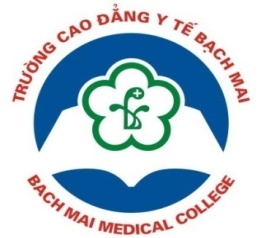 HỒ SƠ DẠY - HỌC TÍCH HỢP Mô đun 5:  KỸ THUẬT ĐIỀU DƯỠNG   (MĐ5)Tên bài   :  KỸ THUẬT PHỤ GIÚP BÁC SỸ ĐẶT ỐNG NỘI KHÍ QUẢN, MỞ KHÍ QUẢN (Mã bài: MĐ5.27)Giáo viên : NGUYỄN HÙNG SƠNHà Nội, tháng  năm 2018STTTrangMục lụcChương trình học phần điều dưỡng cơ sở Giáo án Tài liệu tham khảoĐề cương chi tiếtPhụ lục 1: Bảng kiểm: Kỹ thuật phụ giúp bác sỹ đặt ống nội khí quản, mở khí quảnPhụ lục 2: Mẫu phiếu chăm sócPhụ lục 3: Những điểm cần lưu ýTTTÊN BÀI HỌCSô giờ121415161718192627Kỹ thuật phụ giúp bác sỹ đặt ống nội khí quản, mở khí quản.428Tổng sốTTTTNội dunghướng dẫnThời gian (phút)Phương phápPhương phápPhương tiện,đồ dùngTTTTNội dunghướng dẫnThời gian (phút)Hoạt động của GVHoạt động của SVPhương tiện,đồ dùng12456HƯỚNG DẪN MỞ ĐẦUMở bàiHƯỚNG DẪN MỞ ĐẦUMở bàiHƯỚNG DẪN MỞ ĐẦUMở bàiHƯỚNG DẪN MỞ ĐẦUMở bài1Giới thiệu vào bàiGiới thiệu vào bài01Thuyết trình minh họa bằng hình ảnh.Quan sát, lắng nghe Máy tính, Projector2Mục tiêu học tậpMục tiêu học tập02Thuyết trình giải thích mục tiêuNghe, hiểuBảng mục tiêu khổ giấy A0      Nội dung      Nội dung      Nội dung      Nội dung      Nội dung      Nội dung      Nội dung3Báo cáo sản phẩm tự họcBáo cáo sản phẩm tự họcBáo cáo sản phẩm tự họcBáo cáo sản phẩm tự họcBáo cáo sản phẩm tự họcBáo cáo sản phẩm tự học3.1Yêu cầu 1: Là một người điều dưỡng trong nhóm cấp cứu với Bác sỹ trên. Em hãy chuẩn bị dụng cụ đầy đủ để phụ giúp bác sỹ đặt ống nội khí quản cho người bệnhYêu cầu 1: Là một người điều dưỡng trong nhóm cấp cứu với Bác sỹ trên. Em hãy chuẩn bị dụng cụ đầy đủ để phụ giúp bác sỹ đặt ống nội khí quản cho người bệnh5Chiếu tình huống LSMời 1 nhóm lên trình bày kết quả và giải thích.Nhận xét, bổ sung và tổng kết.01 SV đại diện cho  nhóm lên trình bày kết quảSV khác nghe và nhận xét.Nghe, hiểu, ghi chépMáy chiếu.Máy tínhHoặc bảng Ao, A13.2Yêu cầu 2: Theo anh (chị) mục đích của việc bác sỹ có chỉ định đặt ống nội khí quản cho người bệnh trên là gì và tại sao? Ngoài trường hợp trên em hãy kể các trường hợp nào cần đặt ống nội khí quản cho người bệnh?Yêu cầu 2: Theo anh (chị) mục đích của việc bác sỹ có chỉ định đặt ống nội khí quản cho người bệnh trên là gì và tại sao? Ngoài trường hợp trên em hãy kể các trường hợp nào cần đặt ống nội khí quản cho người bệnh?5Chiếu tình huống LSMời 1 nhóm lên trình bày kết quả và giải thích.Nhận xét, bổ sung và tổng kết.01  SV đại diện cho  nhóm lên trình bày kết quảSV khác nghe và nhận xét.Nghe, hiểu, ghi chépMáy chiếu.Máy tínhHoặc bảng Ao, A13.3Yêu cầu 3: Người điều dưỡng cần theo dõi, phát hiện các tai biến sớm gì sau khi đặt ống nội khí quản cho người bệnh? Người bệnh đặt ống nội khí quản có thể gặp các biến chứng gì và em hãy nêu các lưu ý khi chăm sóc người bệnh để phòng ngừa các biến chứng đó ?Yêu cầu 3: Người điều dưỡng cần theo dõi, phát hiện các tai biến sớm gì sau khi đặt ống nội khí quản cho người bệnh? Người bệnh đặt ống nội khí quản có thể gặp các biến chứng gì và em hãy nêu các lưu ý khi chăm sóc người bệnh để phòng ngừa các biến chứng đó ?5Chiếu tình huống LSMời 1 nhóm lên trình bày kết quả và giải thích.Nhận xét, bổ sung và tổng kết.01 SV đại diện cho  nhóm lên trình bày kết quảSV khác nghe và nhận xét.Nghe, hiểu, ghi chépMáy chiếu.Máy tínhHoặc bảng Ao, A14.Thực hành4.Thực hành4.Thực hành4.Thực hành4.Thực hành4.Thực hành4.Thực hành4.1Trình bày sản phẩm tự học:Nhận xét, đánh giá về quy trình kỹ thuật và videoChỉ ra các bước quan trọng của QTKTChỉ ra những thao tác khó, khó thực hiện được sau khi xem video.Chỉ ra những bước dễ sai lỗi gây tai biến cho người bệnh.Làm thửTrình bày sản phẩm tự học:Nhận xét, đánh giá về quy trình kỹ thuật và videoChỉ ra các bước quan trọng của QTKTChỉ ra những thao tác khó, khó thực hiện được sau khi xem video.Chỉ ra những bước dễ sai lỗi gây tai biến cho người bệnh.Làm thử5Mời đại diện nhóm lên trình bàyLắng nghe, quan sátBổ sungMời 1 sv làm các bước đơn giản bước 1 đến bước 6Nhận xét, giải thích01 SV đại diện cho nhóm lên trình bày kết quảSV khác nghe và nhận xét.Nghe, hiểu, ghi chépMột SV thực hiện, các SV khác quan sát, nhận xét.Quan sát, nghe, hiểu, ghi chép nhanh.Suy nghĩ, trả lờiNghe, hiểuBảng kiểmMáy chiếuHoặc bảng Ao, A1Người đóng thếMô hìnhDụng cụ4.2Giới thiệu dụng cụGiới thiệu dụng cụ04Mời một sinh viên lên chỉ dụng cụ, chuẩn bịNhận xét và bổ sungQuan sát, Nghe, hiểuDụng cụ, hồ sơ bệnh án4.2Thực hiện các bước kỹ thuật phụ giúp bác sỹ đặt ống nội khí quản, mở khí quản.Thực hiện các bước kỹ thuật phụ giúp bác sỹ đặt ống nội khí quản, mở khí quản.04Đưa ra một tình huống và mời sinh viên tham gia đóng vai người bệnhNhận xétTham gia đóng vai chuẩn bị người bệnhSV khác quan sát và nhận xétNB giả định4.2Thực hiện các bước kỹ thuật phụ giúp bác sỹ đặt ống nội khí quản, mở khí quản.Thực hiện các bước kỹ thuật phụ giúp bác sỹ đặt ống nội khí quản, mở khí quản.06Yêu cầu SV thực hiện các bước của KT thông qua việc tự học và xem videoThực hiện KTQuan sát, đánh giáQuy trìnhDụng cụNgười đóng thế4.2Thực hiện các bước kỹ thuật phụ giúp bác sỹ đặt ống nội khí quản, mở khí quản.Thực hiện các bước kỹ thuật phụ giúp bác sỹ đặt ống nội khí quản, mở khí quản.10GV làm mẫu các bước  và có giải thích.- Quy trình, mô hình, dụng cụCâu hỏi  Máy tính, Projector4Xem video: Kỹ thuật phụ giúp bác sỹ đặt ống nội khí quản, mở khí quản.Xem video: Kỹ thuật phụ giúp bác sỹ đặt ống nội khí quản, mở khí quản.06Chiếu video.Quan sát Nghe hướng dẫnXem videoGhi chép nhanhQTKT, máy tính, máy chiếu, loa nghe, video7Các điểm cần lưu ý trong bài họcGiải đáp thắc mắcXử trí tình huống Các điểm cần lưu ý trong bài họcGiải đáp thắc mắcXử trí tình huống 03Tóm tắt, tổng kết.Câu hỏi của học sinhMáy tính, máy chiếu8Tổ chức thực tập: Nêu yêu cầu thực tậpHướng dẫn sử dụng bảng kiểmChia nhóm thực tậpTổ chức thực tập: Nêu yêu cầu thực tậpHướng dẫn sử dụng bảng kiểmChia nhóm thực tập01Hướng dẫn.Nghe, hiểu.Chia 2 nhóm.Bảng kiểm, dụng cụ, mô hình.HƯỚNG DẪN THƯỜNG XUYÊNHƯỚNG DẪN THƯỜNG XUYÊNHƯỚNG DẪN THƯỜNG XUYÊNHƯỚNG DẪN THƯỜNG XUYÊNHƯỚNG DẪN THƯỜNG XUYÊNHƯỚNG DẪN THƯỜNG XUYÊNHƯỚNG DẪN THƯỜNG XUYÊNHướng dẫn SV thực hành theo bảng kiểmXem videoHướng dẫn SV thực hành theo bảng kiểmXem video120Quan sát, hướng dẫn, chỉnh sửa những động tác sai.Kiểm tra, đánh giá SV.Phát videoSV thực hành theo nhóm tiến hành theo quy trình, SV khác quan sát, nhận xét  theo  bảng kiểm. Hoặc quay sản phẩm thực hiện vào điện thoại, cuối giờ nộp cho GVXem videoBảng kiểm, dụng cụ, người đóng thếVideoHƯỚNG DẪN KẾT THÚCHƯỚNG DẪN KẾT THÚCHƯỚNG DẪN KẾT THÚCHƯỚNG DẪN KẾT THÚCHƯỚNG DẪN KẾT THÚCHƯỚNG DẪN KẾT THÚCHƯỚNG DẪN KẾT THÚCTổng kết, lượng giá, giải đáp thắc mắcTổng kết, lượng giá, giải đáp thắc mắc15Mời 1 SV thực hành lại toàn bộ quy trình hoặc xem sản phẩm quay video khi SV thực hànhBổ sungGiải đáp thắc mắc của SVNhận xét buổi họcGiao bài tập về nhà chuẩn bị cho bài học tiếp theo.Quan sát, nhận xétNghe, hiểuĐưa ra câu hỏi thắc mắc (nếu có)Đọc trước bài  ....Bảng kiểm, dụng cụ, người đóng thếĐiện thoại.Về nội dungVề phương phápVề phương tiện đồ dungVề thời gianVề sinh viênBan Giám hiệuTrưởng Bộ mônVũ Đình TiếnNgười soạn bàiNguyễn Hùng SơnSTTCÁC BƯỚC TIẾN HÀNHTHÀNH THẠOCÓ LÀMKHÔNG LÀMICHUẨN BỊChuẩn bị người bệnh:Xác định đúng NB - Nhận định tình trạng NBBệnh nhân tỉnh: giải thích để bệnh nhân yên tâm, động viên NB, tiêm seduxen 10mg tĩnh mạch khi bệnh nhân vật vã.Bệnh nhân hôn mê: giải thích để người nhà biết mục đính và tai biến có thể xảy ra.Hút đờm dãi.Cho NB thở oxy qua mũi 3 – 5 lít/phút (trong  15 phút trước thủ thuật).NB ngừng thở hoặc thở ngáp cá, thở quá yếu: bóp bóng ambu qua mũi, miệng 10 – 15 phút trước khi thực hiện thủ thuật.Chuẩn bị người ĐD: Điều dưỡng mang trang phục y tế đầy đủRửa tay thường quy3. Chuẩn bị dụng cụ:Ống nội khí quản: chọn cỡ ống phù hợp. Người lớn  có các cỡ 8,0mm ; 7,5mm; 7,0mm, chọn cỡ ống bằng ngón tay đeo nhẫn. Trẻ em có các cỡ 5,5mm; 4,5mm và 3,0mm. Chọn cỡ ống bằng ngón tay út.Đèn soi thanh quản: đè lưỡi thẳng và đè lưỡi cong.Kẹp Magill (kẹp ống nội khí quản).Bơm phun thanh quản, khí phế quản.Thuốc gây tê: novocain, xylocain 1%, 2%.Thuốc atropin, seduxen. Bơm tiêm 5ml. Dầu parafin.Máy hút, ống thông để hút. Băng cuộn để chèn hai hàm răng.Băng cuộn hoặc băng dính để cố định ống NKQ. Gối kê vai.Bóng ambu, bình oxy và dụng cụ thở oxy.Máy đo huyết áp, ống nghe, đồng hồ bấm giây.TIẾN HÀNH  KỸ THUẬTLắp đèn soi thanh quản, kiểm tra đèn soi đưa cho bác sĩ.Hút đờm dãi, cho bệnh nhân thở oxy.Giúp bác sĩ sát khuẩn tay, đi găng tay.Chuẩn bị thuốc và giúp bác sĩ lấy thuốc gây tê.Bôi dầu parafin vào ống nội khí quản, đưa cho bác sĩ.Đưa kẹp Magill cho bác sĩ.Bơm phun xylocain gây tê thanh quản.Khi bác sĩ đưa được ống vào khí quản, bệnh nhân tăng tiết, ho, co thắt thanh quản.Nhanh chóng hút đờm dãi.Lắp và bóp bóng ambu.Lấy bơm tiêm bơm hơi vào bóng chèn.Chèn gạc hoặc băng cuộn để cố định ống nội khí quản.Kiểm tra mạch nhiệt độ, huyết áp, nhịp thở.Đánh giá mức độ thiếu oxy của bệnh nhân.Thu dọn dụng cụ - Rửa tay - Ghi hồ sơ.Bệnh viện:.........Khoa:................PHIẾU CHĂM SÓCMS …………Số vào viện:...Ngày/ thángDiễn biếnXử trí chăm sóc/ Đánh giáKý tênHọ và tênHọ và tênSố ĐTĐịa chỉ EmailGiảng tại phòng thực hànhGiảng tại phòng thực hànhGiảng tại phòng thực hànhThs. Vũ Đình Tiến0912378570Vudinhtienybm@gmail.comThs. Nguyễn Quỳnh Châm0962461181Chamquynh881@yahoo.comThs. Nguyễn Hoàng Chính0902196985chinhnh@hotmail.comCN. Đoàn Văn Chính0974721412Doanvanchinh88@gmail.comCN. Nguyễn HùngSơn0382360545hungsonnguyen@gmail.comCố vấn học tậpCố vấn học tậpCố vấn học tậpThs. Vũ Thị Mai Hoa0915432125Hoahanhtung@yahoo.com.vnQuản lý phòng tự họcQuản lý phòng tự họcQuản lý phòng tự họcCN. Đinh Thị Thu Hương0912423463Dinhhuong.coi79@gmail.com